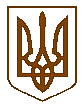 УКРАЇНАБілокриницька   сільська   радаРівненського   району    Рівненської    області(дев’ятнадцята  позачергова сесія сьомого скликання)РІШЕННЯвід  10  липня  2017 року                                                                       № проектПро надання дозволу на виготовлення технічної документації із землеустрою щодо встановлення (відновлення) меж земельної  ділянки в натурі (на місцевості)гр. Козачук Галині Бенедиктівні	Розглянувши заяву гр. Козачук Г.Б.  про надання дозволу на складання технічної документації із землеустрою щодо встановлення (відновлення) меж земельної ділянки в натурі (на місцевості) та керуючись ст.12, 118, 121, 122, Земельного кодексу України та ст.26 Закону України  "Про місцеве самоврядування в Україні" сесія Білокриницької сільської ради В И Р І Ш И Л А :Дати дозвіл громадянці Козачук Галині Бенедиктівні на складання технічної документації із землеустрою щодо встановлення (відновлення) меж земельної ділянки в натурі (на місцевості)  для будівництва і обслуговування житлового будинку господарських будівель і споруд (присадибна ділянка) площею 0,07 га в с. Біла Криниця на території Білокриницької сільської ради Рівненського району Рівненської області.Розроблену та погоджену технічну документацію із землеустрою щодо встановлення (відновлення) меж земельної ділянки в натурі (на місцевості)  подати для проведення державної реєстрації земельної ділянки та на розгляд і затвердження сесією сільської ради.Контроль за виконанням даного рішення покласти на постійну комісію сільської ради з питань агропромислового комплексу, земельних ресурсів та соціального розвитку села.Сільський голова                                                                                  Т. Гончарук